Протокол №370заседания ПравленияАссоциации «Саморегулируемая организация «Строители Чувашии»(А «СО «СЧ»)Дата проведения: 29.03.2018 г.Место проведения: 428000, Чувашская Республика, г. Чебоксары, проспект М.Горького, дом 18Б.Время начала регистрации участников заседания:		11 часов 00 минут. Время окончания регистрации участников заседания:		11 часов 05 минут. Заседание открыто:		11 часов 05 минут.Присутствуют:Александров Андрей Спиридонович — Председатель Правления;Скосырский Владимир Иванович— Заместитель председателя Правления;Панин Владимир Викторович— член Правления;Грищенко Алексей Алексеевич— член Правления;Трифонов Дмитрий Михайлович — член Правления;Юрусов Валерий Геннадьевич — член Правления;Янковский Михаил Вячеславович— член Правления;Черкасов Алексей Юрьевич— член Правления.Из 9 членов Правления присутствуют 8 человек - кворум имеется. Заседание правомочно.На заседании Правления присутствовал без права голосования:Янковский Алексей Михайлович – Начальник отдела Реестра А «СО «СЧ».Председательствующим заседания Правления согласно Устава А «СО «СЧ» является  Председатель Правления – Александров Андрей Спиридонович.А.С. Александров - огласил повестку дня и предложил принять ее. Голосование:«За» - 8, «Против» - 0 , «Воздержались» - 0.Решили:Принять предложенную А.С. Александровым повестку дня.ПОВЕСТКА ДНЯ:Об избрании Секретаря на заседании Правления;2.   О рассмотрении Решений Дисциплинарной комиссии А «СО «СЧ» об исключении из членов А «СО «СЧ» следующих организаций: Общество с ограниченной ответственностью "СМК-Инвест", ИНН 2130167325;Общество с ограниченной ответственностью "СК Победа", ИНН 2130163458;Общество с ограниченной ответственностью "СТРОЙТОРГСЕРВИС", ИНН 2127331303;Общество с ограниченной ответственностью "Строительная компания Орион", ИНН 2130137803;Общество с ограниченной ответственностью "Спецстройкоммуникации", ИНН 2129044537;Общество с ограниченной ответственностью "Монус", ИНН 2127300619;Общество с ограниченной ответственностью "ИдеалСтрой", ИНН 2130033314;Общество с ограниченной ответственностью "АлСтрой", ИНН 2102420600.3.   О внесении сведений в реестр членов А «СО «СЧ» и наделении правом выполнять строительство, реконструкцию, капитальный ремонт объектов капитального строительства и  установлении уровней ответственности членам А «СО «СЧ».4.  О приеме новых членов: Общество с ограниченной ответственностью «Держава», ИНН 2125003071; Общество с ограниченной ответственностью «Нейти», ИНН 2124040994;Общество с ограниченной ответственностью «Промышленно-строительная компания Магнат», ИНН 2130194368.5.   О рассмотрении и утверждении проектов документов по повестке дня Общего Собрания членов А «СО «СЧ».Вопрос 1.	Об избрании Секретаря на заседании Правления.Выступил:А.С. Александров – с предложением избрать секретарем на заседании Правления Начальника отдела Реестра Янковского Алексея Михайловича. Поручить Янковскому Алексею Михайловичу ведение протокола заседания Правления.Голосование: «За» - 8, «Против» - 0, «Воздержались» - 0. Решили:Избрать секретарем на заседании Правления Янковского Алексея Михайловича. Поручить Янковскому Алексею Михайловичу ведение протокола заседания Правления.Вопрос 2. О рассмотрении Решений Дисциплинарной комиссии А «СО «СЧ» об исключении из членов А «СО «СЧ» следующих организаций: Общество с ограниченной ответственностью "СМК-Инвест", ИНН 2130167325;Общество с ограниченной ответственностью "СК Победа", ИНН 2130163458;Общество с ограниченной ответственностью "СТРОЙТОРГСЕРВИС", ИНН 2127331303;Общество с ограниченной ответственностью "Строительная компания Орион", ИНН 2130137803;Общество с ограниченной ответственностью "Спецстройкоммуникации", ИНН 2129044537;Общество с ограниченной ответственностью "Монус", ИНН 2127300619;Общество с ограниченной ответственностью "ИдеалСтрой", ИНН 2130033314;Общество с ограниченной ответственностью "АлСтрой", ИНН 2102420600.Выступил:А.С. Александров – в Правление А «СО «СЧ» поступило Решение  по делу №427  Дисциплинарной комиссии  А «СО «СЧ» от 21 марта 2018 года в отношении Общество с ограниченной ответственностью "СМК-Инвест"(ООО "СМК-Инвест"), ИНН 2130167325, Генеральный директор, Кабанов Игорь Валерьевич. Согласно вышеуказанному Решению, Дисциплинарная комиссия «А «СО «СЧ» рекомендует Правлению А «СО «СЧ» исключить из членов А «СО «СЧ» ООО "СМК-Инвест" за  неоднократные в течение одного года нарушения требований ч. 2. ст. 52 ГрК РФ; п. 2 ч .6 ст. 55.5 ГрК РФ; ст. 55.5-1 ГрК РФ, п.7.3. Квалификационного стандарта  СТО СРО 1.1-2017 А «СО «СЧ» «Специалист по организации строительства», т.к. отсутствуют 2 специалиста по организации строительства, сведения о которых должны быть включены в  национальный реестр специалистов (НРС) в области строительства; п. 2.1. Положения «О страховании членами Ассоциации «Саморегулируемая организация «Строители Чувашии» риска гражданской ответственности, которая может наступить в случае причинения вреда вследствие недостатков работ, которые оказывают влияние на безопасность объектов капитального строительства, об условиях такого страхования» (срок действия договора страхования гражданской ответственности, заключенный с Публичное акционерное общество «Страховая акционерная компания «Энергогарант» истек 06.02.2018г.); п. 9.4.1. Положения «О членстве в Ассоциации «Саморегулируемая организация «Строители Чувашии», в том числе о требованиях к членам А «СО «СЧ», о размере, порядке расчета и уплаты вступительного взноса, членских взносов». На 21.03.2018г. долг по членским взносам за 11 месяцев  составляет 55 000 (пятьдесят пять тысяч) рублей.ООО "СМК-Инвест" предлагалось устранить выявленные нарушения до рассмотрения вопроса об их исключении из членов А «СО «СЧ». Нарушения не устранены. На заседание Правления А «СО «СЧ», надлежащим образом оповещенное заинтересованное лицо - представитель ООО "СМК-Инвест", не явилось. 	Учитывая вышеизложенное, руководствуясь п.8.8.6., п.4.8.4 - 4.8.6  Устава А СО «СЧ», на основании п.2 ч.2 ст.55.7 ГрК РФ, предлагается за неоднократные в течение одного года нарушения, указанные в Решении Дисциплинарной комиссии «А «СО «СЧ»  №427 от 21.03.2018г.,  исключить из членов А «СО «СЧ» Общество с ограниченной ответственностью "СМК-Инвест"(ООО "СМК-Инвест"), ИНН 2130167325, Генеральный директор, Кабанов Игорь Валерьевич с 29 марта 2018 года. Голосование: «За» - 8, «Против» - 0 , «Воздержались» - 0.Решили:Руководствуясь п.8.8.6., п.4.8.4 - 4.8.6  Устава А СО «СЧ», на основании п.2 ч.2 ст.55.7 ГрК РФ, за неоднократные в течение одного года нарушения, указанные в Решении Дисциплинарной комиссии «А «СО «СЧ»  №427 от 21.03.2018г.,  исключить из членов А «СО «СЧ» Общество с ограниченной ответственностью "СМК-Инвест" (ООО "СМК-Инвест"), ИНН 2130167325, Генеральный директор, Кабанов Игорь Валерьевич, с 29 марта 2018 года. Внести соответствующие сведения в реестр членов  А «СО «СЧ» в установленном законом порядке.Выступил:А.С. Александров – в Правление А «СО «СЧ» поступило Решение  по делу №429  Дисциплинарной комиссии  А «СО «СЧ» от 21 марта 2018 года в отношении Общество с ограниченной ответственностью "СК Победа" (ООО "СК Победа"), ИНН 2130163458, Директор, Шмакова Юлия Викторовна. Согласно вышеуказанному Решению, Дисциплинарная комиссия «А «СО «СЧ» рекомендует Правлению А «СО «СЧ» исключить из членов А «СО «СЧ» ООО "СК Победа"  за  неоднократные в течение одного года нарушения требований ч. 2. ст. 52 ГрК РФ; п. 2 ч .6 ст. 55.5 ГрК РФ; ст. 55.5-1 ГрК РФ, п.7.3. Квалификационного стандарта  СТО СРО 1.1-2017 А «СО «СЧ» «Специалист по организации строительства», т.к. отсутствуют 2 специалиста по организации строительства, сведения о которых должны быть включены в  национальный реестр специалистов (НРС) в области строительства;  ч. 2 ст. 55.13 ГрК РФ; ст. 5.1. Федерального закона от 27.12.2002 N 184-ФЗ «О техническом регулировании» в части выполнения ч.2 ст. 34 Федерального закона от 30.12.2009 N 384-ФЗ  «Технический регламент о безопасности зданий и сооружений» о соблюдении членами саморегулируемой организации требований стандартов НОСТРОЙ на процессы выполнения работ по строительству, реконструкции, капитальному ремонту объектов капитального строительства; п.2.1. Стандарта Ст СРОС СЧ-01 А «СО «СЧ»: «Работы, которые оказывают влияние на безопасность объектов капитального строительства, должны выполняться членом А «СО «СЧ» с соблюдением требований стандартов НОСТРОЙ», то есть отсутствует приказ руководителя организации «О введении в действие стандартов СТО НОСТРОЙ» и перечень принятых стандартов; п. 2.1. Положения «О страховании членами Ассоциации «Саморегулируемая организация «Строители Чувашии» риска гражданской ответственности, которая может наступить в случае причинения вреда вследствие недостатков работ, которые оказывают влияние на безопасность объектов капитального строительства, об условиях такого страхования» (срок действия договора страхования гражданской ответственности, заключенный с Публичное акционерное общество «Страховая акционерная компания «Энергогарант» истек 05.02.2018г.).; п. 9.4.1. Положения «О членстве в Ассоциации «Саморегулируемая организация «Строители Чувашии», в том числе о требованиях к членам А «СО «СЧ», о размере, порядке расчета и уплаты вступительного взноса, членских взносов». На 21.03.2018г. долг по членским взносам за 13 месяцев  составляет 65 000 (шестьдесят пять тысяч) рублей.ООО "СК Победа" предлагалось устранить выявленные нарушения до рассмотрения вопроса об их исключении из членов А «СО «СЧ». По состоянию на 29.03.2018г. ООО "СК Победа" устранило вышеуказанные нарушения только в части уплаты членских взносов, погасив задолженность в полном объеме. 	Учитывая вышеизложенное, руководствуясь п.3.3. Положения «О системе мер дисциплинарного воздействия, применяемых Ассоциацией «Саморегулируемая организация «Строители Чувашии» к своим членам», предлагается Решение Дисциплинарной комиссии «А «СО «СЧ»  №429 от 21.03.2018г. – отменить. Поручить Дисциплинарной комиссии А «СО «СЧ» применить в отношение Общества с ограниченной ответственностью "СК Победа" (ООО "СК Победа"), ИНН 2130163458, Директор, Шмакова Юлия Викторовна, меру дисциплинарного воздействия, предусмотренную п. 2.1.4 Положения «О системе мер дисциплинарного воздействия, применяемых Ассоциацией «Саморегулируемая организация «Строители Чувашии» к своим членам» - приостановление права выполнять строительство, реконструкцию, капитальный ремонт, до устранения всех вышеуказанные нарушений. Голосование: «За» - 8, «Против» - 0 , «Воздержались» - 0.Решили:1. Руководствуясь п.3.3. Положения «О системе мер дисциплинарного воздействия, применяемых Ассоциацией «Саморегулируемая организация «Строители Чувашии» к своим членам», Решение Дисциплинарной комиссии «А «СО «СЧ»  №429 от 21.03.2018г. – отменить.2. Поручить Дисциплинарной комиссии А «СО «СЧ» применить в отношении Общества с ограниченной ответственностью "СК Победа" (ООО "СК Победа"), ИНН 2130163458, Директор, Шмакова Юлия Викторовна, меру дисциплинарного воздействия, предусмотренную п. 2.1.4 Положения «О системе мер дисциплинарного воздействия, применяемых Ассоциацией «Саморегулируемая организация «Строители Чувашии» к своим членам» - приостановление права выполнять строительство, реконструкцию, капитальный ремонт объектов капитального строительства, до устранения всех вышеуказанных нарушений.  Выступил:А.С. Александров – в Правление А «СО «СЧ» поступило Решение  по делу №432  Дисциплинарной комиссии  А «СО «СЧ» от 21 марта 2018 года в отношении Общество с ограниченной ответственностью "СТРОЙТОРГСЕРВИС" (ООО "СТРОЙТОРГСЕРВИС"), ИНН 2127331303, Директор, Сидорова Анастасия Геннадьевна. Согласно вышеуказанному Решению, Дисциплинарная комиссия «А «СО «СЧ» рекомендует Правлению А «СО «СЧ» исключить из членов А «СО «СЧ» ООО "СТРОЙТОРГСЕРВИС"  за  неоднократные в течение одного года нарушения требований ч. 2. Ст. 52 ГрК РФ; п.2 ч.6 Ст. 55.5 ГрК РФ, ст. 55.5-1 ГрК РФ., п.7.3. Квалификационного стандарта СТО СРО 1.1-2017 А «СО «СЧ» «Специалист по организации строительства», т.к. отсутствуют 2 специалиста по организации строительства, сведения о которых должны быть включены в  национальный реестр специалистов (НРС) в области строительства, п. 2.1. Положения «О страховании членами Ассоциации «Саморегулируемая организация «Строители Чувашии» риска гражданской ответственности, которая может наступить в случае причинения вреда вследствие недостатков работ, которые оказывают влияние на безопасность объектов капитального строительства, об условиях такого страхования» (срок действия договора страхования гражданской ответственности, заключенный с Акционерным обществом «Национальная страховая компания ТАТАРСТАН» истек 17.02.2018г.),  п.9.4.1. Положения «О членстве в Ассоциации «Саморегулируемая организация «Строители Чувашии», в том числе о требованиях к членам А «СО «СЧ», о размере, порядке расчета и уплаты вступительного взноса, членских взносов». На 21.03.2018г. долг по членским взносам за 12 месяцев  составляет 60 000 (шестьдесят тысяч) рублей.ООО "СТРОЙТОРГСЕРВИС" предлагалось устранить выявленные нарушения до рассмотрения вопроса об их исключении из членов А «СО «СЧ». Нарушения не устранены. На заседание Правления А «СО «СЧ», надлежащим образом оповещенное заинтересованное лицо - представитель ООО "СТРОЙТОРГСЕРВИС", не явилось. 	Учитывая вышеизложенное, руководствуясь п.8.8.6., п.4.8.4 - 4.8.6  Устава А СО «СЧ», на основании п.2 ч.2 ст.55.7 ГрК РФ, предлагается за неоднократные в течение одного года нарушения, указанные в Решении Дисциплинарной комиссии «А «СО «СЧ»  №432 от 21.03.2018г.,  исключить из членов А «СО «СЧ» Общество с ограниченной ответственностью "СТРОЙТОРГСЕРВИС" (ООО "СТРОЙТОРГСЕРВИС"), ИНН 2127331303, Директор, Сидорова Анастасия Геннадьевна, с 29 марта 2018 года. Голосование: «За» - 8, «Против» - 0 , «Воздержались» - 0.Решили:Руководствуясь п.8.8.6., п.4.8.4 - 4.8.6  Устава А СО «СЧ», на основании п.2 ч.2 ст.55.7 ГрК РФ, за неоднократные в течение одного года нарушения, указанные в Решении Дисциплинарной комиссии «А «СО «СЧ»  №432 от 21.03.2018г.,  исключить из членов А «СО «СЧ» Общество с ограниченной ответственностью "СТРОЙТОРГСЕРВИС" (ООО "СТРОЙТОРГСЕРВИС"), ИНН 2127331303, Директор, Сидорова Анастасия Геннадьевна, с 29 марта 2018 года. Внести соответствующие сведения в реестр членов  А «СО «СЧ» в установленном законом порядке.Выступил:А.С. Александров – в Правление А «СО «СЧ» поступило Решение  по делу №433  Дисциплинарной комиссии  А «СО «СЧ» от 21 марта 2018 года в отношении Общество с ограниченной ответственностью "Строительная компания Орион" (ООО "СК Орион"), ИНН 2130137803, Директор, Герасимов Олег Анатольевич. Согласно вышеуказанному Решению, Дисциплинарная комиссия «А «СО «СЧ» рекомендует Правлению А «СО «СЧ» исключить из членов А «СО «СЧ» ООО "СК Орион"  за  неоднократные в течение одного года нарушения требований ч. 2. Ст. 52 ГрК РФ; п.2 ч.6 Ст. 55.5 ГрК РФ, ст. 55.5-1 ГрК РФ., п.7.3. Квалификационного стандарта СТО СРО 1.1-2017 А «СО «СЧ» «Специалист по организации строительства», т.к. отсутствуют 2 специалиста по организации строительства, сведения о которых должны быть включены в  национальный реестр специалистов (НРС) в области строительства;  ч. 2 ст. 55.13 ГрК РФ, ст. 5.1. Федерального закона от 27.12.2002 N 184-ФЗ «О техническом регулировании» в части выполнения ч.2 ст. 34 Федерального закона от 30.12.2009 N 384-ФЗ  «Технический регламент о безопасности зданий и сооружений» о соблюдении членами саморегулируемой организации требований стандартов НОСТРОЙ на процессы выполнения работ по строительству, реконструкции, капитальному ремонту объектов капитального строительства, п.2.1. Стандарта Ст СРОС СЧ-01 А «СО «СЧ»: «Работы, которые оказывают влияние на безопасность объектов капитального строительства, должны выполняться членом А «СО «СЧ» с соблюдением требований стандартов НОСТРОЙ», то есть отсутствует приказ руководителя организации «О введении в действие стандартов СТО НОСТРОЙ» и перечень принятых стандартов; п.9.4.1. Положения «О членстве в Ассоциации «Саморегулируемая организация «Строители Чувашии», в том числе о требованиях к членам А «СО «СЧ», о размере, порядке расчета и уплаты вступительного взноса, членских взносов». На 21.03.2018г. долг по членским взносам за 13 месяцев  составляет 65 000 (шестьдесят пять тысяч) рублей.ООО "СК Орион" предлагалось устранить выявленные нарушения до рассмотрения вопроса об их исключении из членов А «СО «СЧ». По состоянию на 29.03.2018г. ООО ООО "СК Орион" устранило вышеуказанные нарушения только в части уплаты членских взносов, погасив задолженность в полном объеме. 	Учитывая вышеизложенное, руководствуясь п.3.3. Положения «О системе мер дисциплинарного воздействия, применяемых Ассоциацией «Саморегулируемая организация «Строители Чувашии» к своим членам», предлагается Решение Дисциплинарной комиссии «А «СО «СЧ»  №433 от 21.03.2018г. – отменить. Поручить Дисциплинарной комиссии А «СО «СЧ» применить в отношение Общества с ограниченной ответственностью "Строительная компания Орион" (ООО "СК Орион"), ИНН 2130137803, Директор, Герасимов Олег Анатольевич, меру дисциплинарного воздействия, предусмотренную п. 2.1.4 Положения «О системе мер дисциплинарного воздействия, применяемых Ассоциацией «Саморегулируемая организация «Строители Чувашии» к своим членам» - приостановление права выполнять строительство, реконструкцию, капитальный ремонт объектов капитального строительства, до устранения всех вышеуказанных нарушений. Голосование: «За» - 8, «Против» - 0 , «Воздержались» - 0.Решили:1. Руководствуясь п.3.3. Положения «О системе мер дисциплинарного воздействия, применяемых Ассоциацией «Саморегулируемая организация «Строители Чувашии» к своим членам», Решение Дисциплинарной комиссии «А «СО «СЧ»  №433 от 21.03.2018г. – отменить.	2. Поручить Дисциплинарной комиссии А «СО «СЧ» применить в отношении Общества с ограниченной ответственностью "Строительная компания Орион" (ООО "СК Орион"), ИНН 2130137803, Директор, Герасимов Олег Анатольевич, меру дисциплинарного воздействия, предусмотренную п. 2.1.4 Положения «О системе мер дисциплинарного воздействия, применяемых Ассоциацией «Саморегулируемая организация «Строители Чувашии» к своим членам» - приостановление права выполнять строительство, реконструкцию, капитальный ремонт объектов капитального строительства, до устранения всех вышеуказанных нарушений.Выступил:А.С. Александров – в Правление А «СО «СЧ» поступило Решение  по делу №440  Дисциплинарной комиссии  А «СО «СЧ» от 22 марта 2018 года в отношении Общество с ограниченной ответственностью "Спецстройкоммуникации" (ООО "Спецстройкоммуникации"), ИНН 2129044537, Внешний управляющий, Фоминых Андрей Владимирович. Согласно вышеуказанному Решению, Дисциплинарная комиссия «А «СО «СЧ» рекомендует Правлению А «СО «СЧ» исключить из членов А «СО «СЧ» ООО "Спецстройкоммуникации"  за  неоднократные в течение одного года нарушения требований ч. 2 ст. 55.13 ГрК РФ, ст. 5.1. Федерального закона от 27.12.2002 N 184-ФЗ «О техническом регулировании» в части выполнения   ч.2 ст. 34 Федерального закона от 30.12.2009 N 384-ФЗ  «Технический регламент о безопасности зданий и сооружений» о соблюдении членами саморегулируемой организации требований стандартов НОСТРОЙ на процессы выполнения работ по строительству, реконструкции, капитальному ремонту объектов капитального строительства,  то есть отсутствует приказ руководителя организации «О введении в действие стандартов СТО НОСТРОЙ» и отсутствуют  план организационно-технических мероприятий по внедрению стандартов, перечень принятых стандартов;  п.2.1. «Положения о страховании членами А «СО «СЧ»  риска гражданской ответственности, которая может наступить в случае причинения вреда вследствие недостатков работ, которые оказывают влияние на безопасность объектов капитального строительства, об условиях такого страхования» (договор страхования риска гражданской ответственности, истек 18.09.2017 г.);  п. 9.4.1. Положения «О членстве в Ассоциации «Саморегулируемая организация «Строители Чувашии», в том числе о требованиях к членам А «СО «СЧ», о размере, порядке расчета и уплаты вступительного взноса, членских взносов». На 22.03.2018г. долг по членским взносам за 24 месяца  составляет 119 000 (сто девятнадцать тысяч) рублей.ООО "Спецстройкоммуникации" предлагалось устранить выявленные нарушения до рассмотрения вопроса об их исключении из членов А «СО «СЧ». Нарушения не устранены. На заседание Правления А «СО «СЧ», надлежащим образом оповещенное заинтересованное лицо - представитель ООО "Спецстройкоммуникации", не явилось. 	Учитывая вышеизложенное, руководствуясь п.8.8.6., п.4.8.4 - 4.8.6  Устава А СО «СЧ», на основании п.2 ч.2 ст.55.7 ГрК РФ, предлагается за неоднократные в течение одного года нарушения, указанные в Решении Дисциплинарной комиссии «А «СО «СЧ»  №440 от 22.03.2018г.,  исключить из членов А «СО «СЧ» Общество с ограниченной ответственностью "Спецстройкоммуникации" (ООО "Спецстройкоммуникации"), ИНН 2129044537, Внешний управляющий, Фоминых Андрей Владимирович, с 29 марта 2018 года. Голосование: «За» - 8, «Против» - 0 , «Воздержались» - 0.Решили:Руководствуясь п.8.8.6., п.4.8.4 - 4.8.6  Устава А СО «СЧ», на основании п.2 ч.2 ст.55.7 ГрК РФ, за неоднократные в течение одного года нарушения, указанные в Решении Дисциплинарной комиссии «А «СО «СЧ»  №440 от 22.03.2018г.,  исключить из членов А «СО «СЧ» Общество с ограниченной ответственностью "Спецстройкоммуникации" (ООО "Спецстройкоммуникации"), ИНН 2129044537, Внешний управляющий, Фоминых Андрей Владимирович, с 29 марта 2018 года. Внести соответствующие сведения в реестр членов  А «СО «СЧ» в установленном законом порядке.Выступил:А.С. Александров – в Правление А «СО «СЧ» поступило Решение  по делу №442  Дисциплинарной комиссии  А «СО «СЧ» от 22 марта 2018 года в отношении Общество с ограниченной ответственностью "Монус" (ООО «Монус»), ИНН 2127300619, Директор, Музуров Вадим Викторович. Согласно вышеуказанному Решению, Дисциплинарная комиссия «А «СО «СЧ» рекомендует Правлению А «СО «СЧ» исключить из членов А «СО «СЧ» ООО «Монус»  за  неоднократные в течение одного года нарушения требований п. 9.4.1. Положения «О членстве в Ассоциации «Саморегулируемая организация «Строители Чувашии», в том числе о требованиях к членам А «СО «СЧ», о размере, порядке расчета и уплаты вступительного взноса, членских взносов». На 22.03.2018г. долг по членским взносам за 19 месяцев  составляет 95 000 (девяносто пять тысяч) рублей.ООО «Монус» предлагалось устранить выявленные нарушения до рассмотрения вопроса об их исключении из членов А «СО «СЧ». Нарушения не устранены. На заседании Правления А «СО «СЧ» присутствовал представитель ООО «Монус» по доверенности – гр. Музуров Виктор Валерьевич, который доложил Правлению о тяжелом финансовом состоянии организации и гарантировал устранение вышеуказанных нарушений в тридцатидневный срок. 	Учитывая вышеизложенное, руководствуясь п.3.3. Положения «О системе мер дисциплинарного воздействия, применяемых Ассоциацией «Саморегулируемая организация «Строители Чувашии» к своим членам», предлагается Решение Дисциплинарной комиссии «А «СО «СЧ»  №442 от 22.03.2018г. – отменить. Поручить Дисциплинарной комиссии А «СО «СЧ» применить в отношение Общества с ограниченной ответственностью "Монус" (ООО «Монус»), ИНН 2127300619, Директор, Музуров Вадим Викторович, меру дисциплинарного воздействия, предусмотренную п. 2.1.4 Положения «О системе мер дисциплинарного воздействия, применяемых Ассоциацией «Саморегулируемая организация «Строители Чувашии» к своим членам» - приостановление права выполнять строительство, реконструкцию, капитальный ремонт объектов капитального строительства, до устранения всех вышеуказанных нарушений. Голосование: «За» - 8, «Против» - 0 , «Воздержались» - 0.Решили:1. Руководствуясь п.3.3. Положения «О системе мер дисциплинарного воздействия, применяемых Ассоциацией «Саморегулируемая организация «Строители Чувашии» к своим членам», Решение Дисциплинарной комиссии «А «СО «СЧ»  №442 от 22.03.2018г. – отменить.	2. Поручить Дисциплинарной комиссии А «СО «СЧ» применить в отношении Общества с ограниченной ответственностью "Монус" (ООО «Монус»), ИНН 2127300619, Директор, Музуров Вадим Викторович, меру дисциплинарного воздействия, предусмотренную п. 2.1.4 Положения «О системе мер дисциплинарного воздействия, применяемых Ассоциацией «Саморегулируемая организация «Строители Чувашии» к своим членам» - приостановление права выполнять строительство, реконструкцию, капитальный ремонт объектов капитального строительства, до устранения всех вышеуказанных нарушений.Выступил:А.С. Александров – в Правление А «СО «СЧ» поступило Решение  по делу №443  Дисциплинарной комиссии  А «СО «СЧ» от 22 марта 2018 года в отношении Общество с ограниченной ответственностью "ИдеалСтрой" (ООО "ИдеалСтрой"), ИНН 2130033314, Директор, Батраков Юрий Федорович. Согласно вышеуказанному Решению, Дисциплинарная комиссия «А «СО «СЧ» рекомендует Правлению А «СО «СЧ» исключить из членов А «СО «СЧ» ООО "ИдеалСтрой"  за  неоднократные в течение одного года нарушения требований ч. 2. Ст. 52 ГрК РФ; п.2 ч.6 Ст. 55.5 ГрК РФ, ст. 55.5-1 ГрК РФ., п.7.3. Квалификационного стандарта СТО СРО 1.1-2017 А «СО «СЧ» «Специалист по организации строительства», т.к. отсутствуют 2 специалиста по организации строительства, сведения о которых должны быть включены в  национальный реестр специалистов (НРС) в области строительства;  п. 9.4.1. Положения «О членстве в Ассоциации «Саморегулируемая организация «Строители Чувашии», в том числе о требованиях к членам А «СО «СЧ», о размере, порядке расчета и уплаты вступительного взноса, членских взносов». На 22.03.2018г. долг по членским взносам за 17 месяцев  составляет 85 000 (восемьдесят пять тысяч) рублей.ООО "ИдеалСтрой" предлагалось устранить выявленные нарушения до рассмотрения вопроса об их исключении из членов А «СО «СЧ». Нарушения не устранены. На заседании Правления А «СО «СЧ» присутствовал Директор ООО "ИдеалСтрой" Батраков Юрий Федорович, который доложил Правлению о тяжелом финансовом состоянии организации и гарантировал устранение вышеуказанных нарушений в тридцатидневный срок. 	Учитывая вышеизложенное, руководствуясь п.3.3. Положения «О системе мер дисциплинарного воздействия, применяемых Ассоциацией «Саморегулируемая организация «Строители Чувашии» к своим членам», предлагается Решение Дисциплинарной комиссии «А «СО «СЧ»  №443 от 22.03.2018г. – отменить. Поручить Дисциплинарной комиссии А «СО «СЧ» применить в отношение Общество с ограниченной ответственностью "ИдеалСтрой" (ООО "ИдеалСтрой"), ИНН 2130033314, Директор, Батраков Юрий Федорович, меру дисциплинарного воздействия, предусмотренную п. 2.1.4 Положения «О системе мер дисциплинарного воздействия, применяемых Ассоциацией «Саморегулируемая организация «Строители Чувашии» к своим членам» - приостановление права выполнять строительство, реконструкцию, капитальный ремонт объектов капитального строительства, до устранения всех вышеуказанных нарушений. Голосование: «За» - 8, «Против» - 0 , «Воздержались» - 0.Решили:1. Руководствуясь п.3.3. Положения «О системе мер дисциплинарного воздействия, применяемых Ассоциацией «Саморегулируемая организация «Строители Чувашии» к своим членам», Решение Дисциплинарной комиссии «А «СО «СЧ»  №443 от 22.03.2018г. – отменить.	2. Поручить Дисциплинарной комиссии А «СО «СЧ» применить в отношении Общества с ограниченной ответственностью "ИдеалСтрой" (ООО "ИдеалСтрой"), ИНН 2130033314, Директор, Батраков Юрий Федорович, меру дисциплинарного воздействия, предусмотренную п. 2.1.4 Положения «О системе мер дисциплинарного воздействия, применяемых Ассоциацией «Саморегулируемая организация «Строители Чувашии» к своим членам» - приостановление права выполнять строительство, реконструкцию, капитальный ремонт объектов капитального строительства, до устранения всех вышеуказанных нарушений.Выступил:А.С. Александров – в Правление А «СО «СЧ» поступило Решение  по делу №444  Дисциплинарной комиссии  А «СО «СЧ» от 22 марта 2018 года в отношении Общество с ограниченной ответственностью "АлСтрой" (ООО "АлСтрой"), ИНН 2102420600, Директор, Николаев Вадим Львович. Согласно вышеуказанному Решению, Дисциплинарная комиссия «А «СО «СЧ» рекомендует Правлению А «СО «СЧ» исключить из членов А «СО «СЧ» ООО "АлСтрой" за  неоднократные в течение одного года нарушения требований ч. 2. Ст. 52 ГрК РФ; п.2 ч.6 Ст. 55.5 ГрК РФ, ст. 55.5-1 ГрК РФ., п.7.3. Квалификационного стандарта СТО СРО 1.1-2017 А «СО «СЧ» «Специалист по организации строительства», т.к. отсутствуют 2 специалиста по организации строительства, сведения о которых должны быть включены в  национальный реестр специалистов (НРС) в области строительства; ч. 2 ст. 55.13 ГрК РФ, ст. 5.1. Федерального закона от 27.12.2002 N 184-ФЗ «О техническом регулировании» в части выполнения ч.2 ст. 34 Федерального закона от 30.12.2009 N 384-ФЗ  «Технический регламент о безопасности зданий и сооружений» о соблюдении членами саморегулируемой организации требований стандартов НОСТРОЙ на процессы выполнения работ по строительству, реконструкции, капитальному ремонту объектов капитального строительства,  то есть имеется приказ руководителя организации «О введении в действие стандартов СТО НОСТРОЙ» от 01.07.2017 г. № 14, но отсутствуют  план организационно-технических мероприятий по внедрению стандартов (приложение №1 к приказу от 01.07.2017 г. № 14) и перечень принятых стандартов (приложение №2 к приказу от 01.07.2017 г. № 14);  п.2.1. «Положения о страховании членами А «СО «СЧ»  риска гражданской ответственности, которая может наступить в случае причинения вреда вследствие недостатков работ, которые оказывают влияние на безопасность объектов капитального строительства, об условиях такого страхования» (договор страхования риска гражданской ответственности № 164900-021-000070 заключенный с ПАО «САК «Энергогарант», истек 01.02.2017 г.);  п. 9.4.1. Положения «О членстве в Ассоциации «Саморегулируемая организация «Строители Чувашии», в том числе о требованиях к членам А «СО «СЧ», о размере, порядке расчета и уплаты вступительного взноса, членских взносов». На 22.03.2018г. долг по членским взносам за 12 месяцев  составляет 60 000 (шестьдесят тысяч) рублей.ООО "АлСтрой" предлагалось устранить выявленные нарушения до рассмотрения вопроса об их исключении из членов А «СО «СЧ». Нарушения не устранены. На заседании Правления А «СО «СЧ» присутствовал Директор ООО "АлСтрой" Николаев Вадим Львович, который доложил Правлению о тяжелом финансовом состоянии организации и гарантировал устранение вышеуказанных нарушений в тридцатидневный срок. 	Учитывая вышеизложенное, руководствуясь п.3.3. Положения «О системе мер дисциплинарного воздействия, применяемых Ассоциацией «Саморегулируемая организация «Строители Чувашии» к своим членам», предлагается Решение Дисциплинарной комиссии «А «СО «СЧ»  №444 от 22.03.2018г. – отменить. Поручить Дисциплинарной комиссии А «СО «СЧ» применить в отношение Общество с ограниченной ответственностью "АлСтрой" (ООО "АлСтрой"), ИНН 2102420600, Директор, Николаев Вадим Львович, меру дисциплинарного воздействия, предусмотренную п. 2.1.4 Положения «О системе мер дисциплинарного воздействия, применяемых Ассоциацией «Саморегулируемая организация «Строители Чувашии» к своим членам» - приостановление права выполнять строительство, реконструкцию, капитальный ремонт объектов капитального строительства, до устранения всех вышеуказанных нарушений. Голосование: «За» - 8, «Против» - 0 , «Воздержались» - 0.Решили:1. Руководствуясь п.3.3. Положения «О системе мер дисциплинарного воздействия, применяемых Ассоциацией «Саморегулируемая организация «Строители Чувашии» к своим членам», Решение Дисциплинарной комиссии «А «СО «СЧ»  №444 от 22.03.2018г. – отменить.	2. Поручить Дисциплинарной комиссии А «СО «СЧ» применить в отношении Общества с ограниченной ответственностью "АлСтрой" (ООО "АлСтрой"), ИНН 2102420600, Директор, Николаев Вадим Львович, меру дисциплинарного воздействия, предусмотренную п. 2.1.4 Положения «О системе мер дисциплинарного воздействия, применяемых Ассоциацией «Саморегулируемая организация «Строители Чувашии» к своим членам» - приостановление права выполнять строительство, реконструкцию, капитальный ремонт объектов капитального строительства, до устранения всех вышеуказанных нарушений.Вопрос 3. О внесении сведений в реестр членов А «СО «СЧ» и наделении правом выполнять строительство, реконструкцию, капитальный ремонт объектов капитального строительства и  установлении уровней ответственности членам А «СО «СЧ».Выступил:А.С. Александров –  Подало заявление о внесении сведений  в реестр членов А «СО «СЧ» следующая организация:•	Общество с ограниченной ответственностью "ЧебДор", ИНН 2130131880, Директор, Директор, Клетков Владимир Николаевич. Организация обладает специалистами в соответствии с требованиями ст.55.5-1 ГрК РФ. Данной организацией оплачен взнос в компенсационный фонд обеспечения договорных обязательств в размере 200 000 рублей. На основании поданного заявления предлагается наделить правом выполнять строительство, реконструкцию, капитальный ремонт объектов капитального строительства и установить данной организации уровни ответственности в соответствии с поданным заявлением.Голосование: «За» - 8, «Против» - 0 , «Воздержались» - 0.Решили:Внести сведения в реестр членов А «СО «СЧ», наделить правом выполнять строительство, реконструкцию, капитальный ремонт объектов капитального строительства и установить уровни ответственности вышеуказанной организации согласно приложению №1 к настоящему протоколу, с учетом поданного заявления и внесенных взносов в компенсационные фонды.Выступил:А.С. Александров –  Подало заявление о внесении сведений  в реестр членов А «СО «СЧ» следующая организация:•	Общество с ограниченной ответственностью "СтройТехКом", ИНН 2130146420, Директор, Чекмарев Евгений Николаевич. Организация обладает специалистами в соответствии с требованиями ст.55.5-1 ГрК РФ. Данной организацией оплачен взнос в компенсационный фонд обеспечения договорных обязательств в размере 200 000 рублей. На основании поданного заявления предлагается наделить правом выполнять строительство, реконструкцию, капитальный ремонт объектов капитального строительства и установить данной организации уровни ответственности в соответствии с поданным заявлением.Голосование: «За» - 8, «Против» - 0 , «Воздержались» - 0.Решили:Внести сведения в реестр членов А «СО «СЧ», наделить правом выполнять строительство, реконструкцию, капитальный ремонт объектов капитального строительства и установить уровни ответственности вышеуказанной организации согласно приложению №1 к настоящему протоколу, с учетом поданного заявления и внесенных взносов в компенсационные фонды.Вопрос 4.  О приеме новых членов: Общество с ограниченной ответственностью «Держава», ИНН 2125003071; Общество с ограниченной ответственностью «Нейти», ИНН 2124040994; Общество с ограниченной ответственностью «Промышленно-строительная компания Магнат», ИНН 2130194368.Выступил:А.С. Александров -  прошла проверку и рекомендована к принятию в члены А «СО «СЧ»  следующая организация:•	Общество с ограниченной ответственностью «Держава», ИНН 2125003071,  Генеральный директор, Аношин Владимир Юрьевич. Организация обладает специалистами в соответствии с требованиями ст.55.5-1 ГрК РФ. На момент вступления в А «СО «СЧ» организация не является членом иного СРО. Данной организацией оплачены вступительный взнос в  А «СО «СЧ», взнос в компенсационный фонд возмещения вреда в размере 100 000 рублей.  На основании поданного заявления предлагается принять ее в члены  А «СО «СЧ» и присвоить ей реестровый (регистрационный) номер 21-С-0146-0318, наделить правом выполнять строительство, реконструкцию, капитальный ремонт объектов капитального строительства и установить данной организации уровни ответственности в соответствии с поданным заявлением.Голосование: «За» - 8, «Против» - 0 , «Воздержались» - 0.Решили:1.  Принять в члены  А «СО «СЧ» Общество с ограниченной ответственностью «Держава», ИНН 2125003071,  Генеральный директор, Аношин Владимир Юрьевич,  и присвоить реестровый (регистрационный) номер 21-С-0146-0318.2. Внести сведения в реестр членов А «СО «СЧ», наделить правом выполнять строительство, реконструкцию, капитальный ремонт объектов капитального строительства и установить уровни ответственности вышеуказанной организации согласно приложению №1 к настоящему протоколу, с учетом поданного заявления и внесенных взносов в компенсационные фонды.Выступил:А.С. Александров -  прошла проверку и рекомендована к принятию в члены А «СО «СЧ»  следующая организация:•	Общество с ограниченной ответственностью «Нейти», ИНН 2124040994,  Генеральный директор, Девяткин Иван Михайлович. Организация обладает специалистами в соответствии с требованиями ст.55.5-1 ГрК РФ. На момент вступления в А «СО «СЧ» организация не является членом иного СРО. Данной организацией оплачены вступительный взнос в  А «СО «СЧ», взнос в компенсационный фонд возмещения вреда в размере 100 000 рублей.  На основании поданного заявления предлагается принять ее в члены  А «СО «СЧ» и присвоить ей реестровый (регистрационный) номер 21-С-0151-0318, наделить правом выполнять строительство, реконструкцию, капитальный ремонт объектов капитального строительства и установить данной организации уровни ответственности в соответствии с поданным заявлением.Голосование: «За» - 8, «Против» - 0 , «Воздержались» - 0.Решили:1.  Принять в члены  А «СО «СЧ» Общество с ограниченной ответственностью «Нейти», ИНН 2124040994,  Генеральный директор, Девяткин Иван Михайлович,  и присвоить реестровый (регистрационный) номер 21-С-0151-0318.2. Внести сведения в реестр членов А «СО «СЧ», наделить правом выполнять строительство, реконструкцию, капитальный ремонт объектов капитального строительства и установить уровни ответственности вышеуказанной организации согласно приложению №1 к настоящему протоколу, с учетом поданного заявления и внесенных взносов в компенсационные фонды.Выступил:А.С. Александров -  прошла проверку и рекомендована к принятию в члены А «СО «СЧ»  следующая организация:•	Общество с ограниченной ответственностью «Промышленно-строительная компания Магнат», ИНН 2130194368,  Директор, Идрисов Рустем Тагирович. Организация обладает специалистами в соответствии с требованиями ст.55.5-1 ГрК РФ. На момент вступления в А «СО «СЧ» организация не является членом иного СРО. Данной организацией оплачены вступительный взнос в  А «СО «СЧ», взнос в компенсационный фонд возмещения вреда в размере 100 000 рублей.  На основании поданного заявления предлагается принять ее в члены  А «СО «СЧ» и присвоить ей реестровый (регистрационный) номер 21-С-0160-0318, наделить правом выполнять строительство, реконструкцию, капитальный ремонт объектов капитального строительства и установить данной организации уровни ответственности в соответствии с поданным заявлением.Голосование: «За» - 8, «Против» - 0 , «Воздержались» - 0.Решили:1.  Принять в члены  А «СО «СЧ» Общество с ограниченной ответственностью «Промышленно-строительная компания Магнат», ИНН 2130194368,  Директор, Идрисов Рустем Тагирович,  и присвоить реестровый (регистрационный) номер 21-С-0160-0318.2. Внести сведения в реестр членов А «СО «СЧ», наделить правом выполнять строительство, реконструкцию, капитальный ремонт объектов капитального строительства и установить уровни ответственности вышеуказанной организации согласно приложению №1 к настоящему протоколу, с учетом поданного заявления и внесенных взносов в компенсационные фонды.Вопрос 5. О рассмотрении и утверждении проектов документов по повестке дня Общего Собрания членов А «СО «СЧ».Выступил:  А.С. Александров – предложил к рассмотрению и утверждению следующие проекты документов по повестке дня Общего Собрания членов «А «СО «СЧ»:Проект Устава Ассоциации  «Саморегулируемая организация «Строители Чувашии» в новой редакции;Проект Положения о Правлении Ассоциации «Саморегулируемая организация «Строители Чувашии» в новой редакции;Проект Положения об Общем Собрании Ассоциации «Саморегулируемая организация «Строители Чувашии» в новой редакции.Проект Положения о Генеральном директоре Ассоциации «Саморегулируемая организация «Строители Чувашии» в новой редакции.Голосование:«За» - 8, «Против» - 0 , «Воздержались» - 0.Решили:Утвердить следующие проекты документов по повестке дня Общего Собрания членов А «СО «СЧ», которое состоится 19 апреля 2018 г.:Проект Устава Ассоциации  «Саморегулируемая организация «Строители Чувашии» в новой редакции;Проект Положения о Правлении Ассоциации «Саморегулируемая организация «Строители Чувашии» в новой редакции;Проект Положения об Общем Собрании Ассоциации «Саморегулируемая организация «Строители Чувашии» в новой редакции.Проект Положения о Генеральном директоре Ассоциации «Саморегулируемая организация «Строители Чувашии» в новой редакции.2.	Представить данные документы для утверждения Общему Собранию членов А «СО «СЧ», которое состоится 19 апреля 2018 года.Заседание закрыто в 12 часов 00 минут 29 марта 2018 г.Окончательная редакция протокола изготовлена 29 марта 2018 г.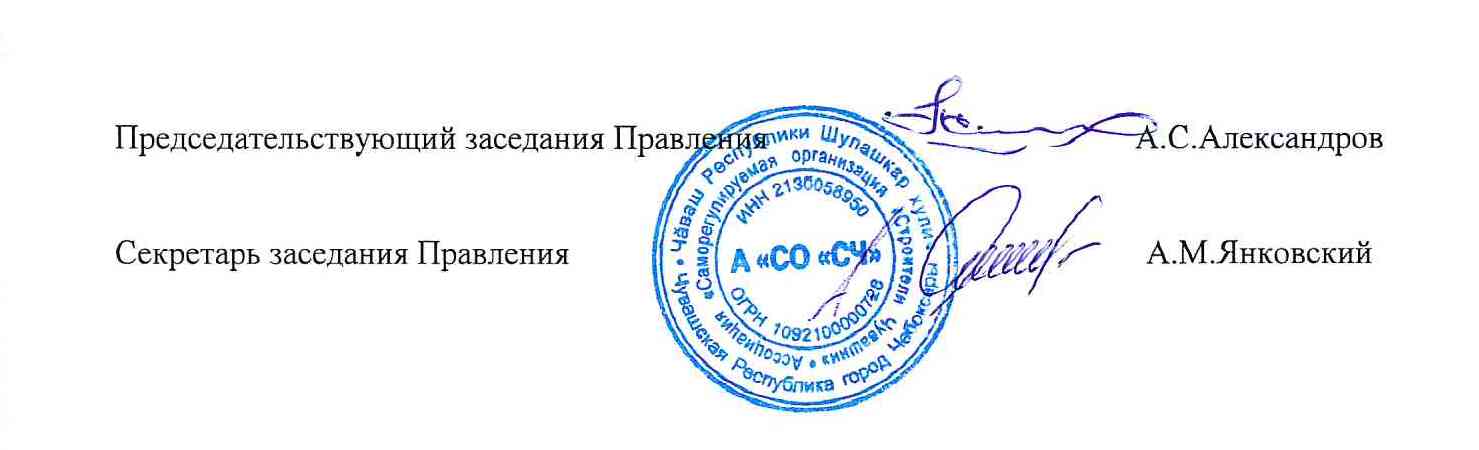 Приложение № 1к  Протоколу №370 от 29.03.2018 г. заседания Правления Ассоциации «Саморегулируемая организация «Строители Чувашии» Члены А «СО «СЧ»,наделенные правом в силу ст. 55.8. ГРК РФ выполнять строительство, реконструкцию, капитальный ремонт объектов капитального строительства по договору строительного подряда, в том числе заключаемого с использованием конкурентных способов заключения договоров, уплатившие взнос в компенсационный фонд возмещения вреда (в том числе компенсационный фонд обеспечения договорных обязательств – по заявлениям о намерении заключать договоры с использованием конкурентных способов заключения договоров), и имеющие следующие уровни ответственности.№ п/пСведения о членствеСведения о членствеСведения о членствеВзносы в КФВзносы в КФНаличие праваНаличие праваНаличие праваНаличие права№ п/пПолное или сокращенное наименование юридического лица, ФИО индивидуального предпринимателя Идентификационный номер налогоплательщика (ИНН)Дата внесения сведений в реестр членовСумма взноса в компенсационный фонд обеспечения договорных обязательствУровень ответственностиСтатус праваВ отношении объектов капитального строительстваВ отношении особо опасных объектовВ отношении объектов использования объектов атомной энергии1Общество с ограниченной ответственностью "ЧебДор"213013188029.06.2017200 000первый уровень ответственностиДействуетДа№ п/пСведения о членствеСведения о членствеСведения о членствеВзносы в КФВзносы в КФНаличие праваНаличие праваНаличие праваНаличие права№ п/пПолное или сокращенное наименование юридического лица, ФИО индивидуального предпринимателя Идентификационный номер налогоплательщика (ИНН)Дата внесения сведений в реестр членовСумма взноса в компенсационный фонд обеспечения договорных обязательствУровень ответственностиСтатус праваВ отношении объектов капитального строительстваВ отношении особо опасных объектовВ отношении объектов использования объектов атомной энергии2Общество с ограниченной ответственностью "СтройТехКом"213014642007.02.2017200 000первый уровень ответственностиДействуетДаДа№ п/пСведения о членствеСведения о членствеСведения о членствеВзносы в КФВзносы в КФНаличие праваНаличие праваНаличие праваНаличие права№ п/пПолное или сокращенное наименование юридического лица, ФИО индивидуального предпринимателя Идентификационный номер налогоплательщика (ИНН)Дата внесения сведений в реестр членовСумма взноса в компенсационный фонд возмещения вредаУровень ответственностиСтатус праваВ отношении объектов капитального строительстваВ отношении особо опасных объектовВ отношении объектов использования объектов атомной энергии3Общество с ограниченной ответственностью «Держава»212500307129.03.2018100 000первый уровень ответственностиДействуетДа№ п/пСведения о членствеСведения о членствеСведения о членствеВзносы в КФВзносы в КФНаличие праваНаличие праваНаличие праваНаличие права№ п/пПолное или сокращенное наименование юридического лица, ФИО индивидуального предпринимателя Идентификационный номер налогоплательщика (ИНН)Дата внесения сведений в реестр членовСумма взноса в компенсационный фонд возмещения вредаУровень ответственностиСтатус праваВ отношении объектов капитального строительстваВ отношении особо опасных объектовВ отношении объектов использования объектов атомной энергии4Общество с ограниченной ответственностью «Нейти»212404099429.03.2018100 000первый уровень ответственностиДействуетДа№ п/пСведения о членствеСведения о членствеСведения о членствеВзносы в КФВзносы в КФНаличие праваНаличие праваНаличие праваНаличие права№ п/пПолное или сокращенное наименование юридического лица, ФИО индивидуального предпринимателя Идентификационный номер налогоплательщика (ИНН)Дата внесения сведений в реестр членовСумма взноса в компенсационный фонд возмещения вредаУровень ответственностиСтатус праваВ отношении объектов капитального строительстваВ отношении особо опасных объектовВ отношении объектов использования объектов атомной энергии5Общество с ограниченной ответственностью «Промышленно-строительная компания Магнат»213019436829.03.2018100 000первый уровень ответственностиДействуетДа